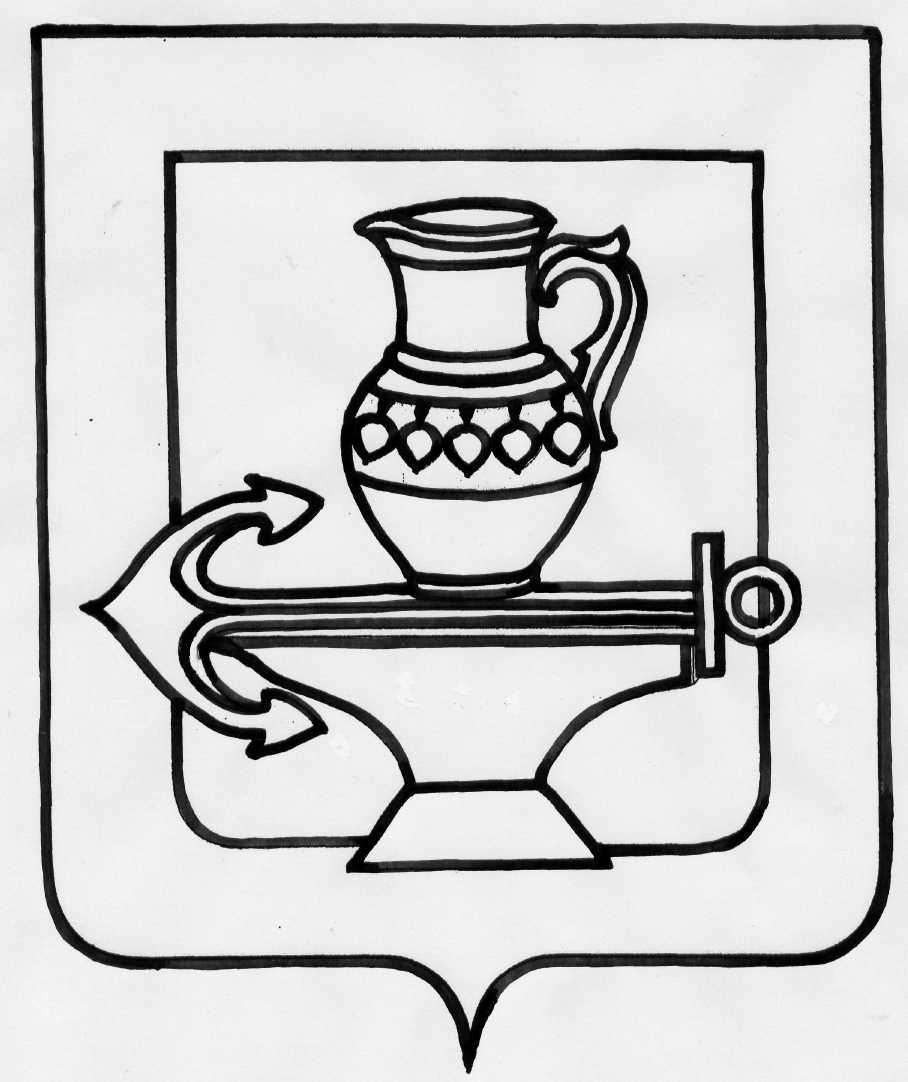 Муниципальное бюджетное общеобразовательное учреждение гимназия имени Героя Советского Союза П.А.Горчакова с. Боринское Липецкого муниципального  района Липецкой области(МБОУ гимназия с Боринское)Приказот   29.08.2022 г. 								№  151                                                                                                   	                         «Об организации и осуществлении перевозки обучающихся гимназии школьными автобусами в 2022- 2023 учебном году»    Во исполнение постановления администрации Липецкого муниципального района Липецкой области от         августа 2022    года №         « Об организации перевозки обучающихся общеобразовательных организаций Липецкого муниципального района Липецкой области  в 2022-2023     учебном году» , на  основании Правил организации специальных (школьных) перевозок обучающихся государственных и муниципальных образовательных учреждений              ПРИКАЗЫВАЮ:Открыть с 01.09.2022  г. школьные маршруты по перевозке детей:№ 1 – с. Боринское – с. Грязное – с. Боринское (ул. Карла Маркса);№ 2 –  с. Боринское –с. Черёмушки – с. Круглое  – д. Долгая - с. Никольское -  с. Стебаево – с. Арх. Борки – с. Боринское (ул. Дзержинского );№ 3 – с. Боринское – с. Маховище – с. Гудовка – Подстанция 500 Квт. – с. Боринское (ул. Строителей);    № 4 – с. Боринское - с. Крутогорье – с. Пады -  с. Боринское (ул. К. Маркса):    № 5 -  с. Боринское (ул. Молодёжная) - с. Боринское (ул. С. Щедрина)-       с. Боринское (ул. Полевая)2.      Назначить диспетчером и ответственным лицом по обеспечению безопасности дорожного движения при осуществлении перевозок обучающихся школьными автобусами  Хрюкину Наталью Евгеньевну.3.      На  Хрюкину Н.Е., ответственное лицо по обеспечению безопасности дорожного движения при осуществлении школьных перевозок обучающихся, возложить:        Организацию перевозочной деятельности на школьных автобусах;        Обеспечение безопасности дорожного движения;        Организацию, проведение и учет инструктажей водителей по безопасности дорожного движения;        Оформление путевой документации в соответствии с требованиями постановления Госкомстата России от 18.09.2008 г. № 152 и Приказом Минтранса от 07.11.2017 № 476                Организацию технического обслуживания автотранспорта, разработку ежегодного графика ТО автотранспортных средств, учет фактического пробега;        Организацию и прохождение водителями  предрейсового и послерейсового медицинского осмотра и инструктажа. Осуществление контроля выполнения графика прохождения водителями  периодического медицинского освидетельствования;        Организацию ежегодного повышения квалификации водителей и обучение навыкам оказания медицинской помощи пострадавшим в ДТП;        Техническое состояние и экипировку автотранспортных средств перед выездом и по возращении с линии.4.    Балыбина Н.В., водителя школьного автобуса ПАЗ 423470- 04, гос. номер О 066 НА 48, допустить к перевозке обучающихся.      Светлакова А.А., водителя школьного автобуса ПАЗ 32053-  110- 77  , гос. номер  М 542 СО 48  допустить к перевозке обучающихся.     Зайцева А.Н., водителя школьного автобуса ПАЗ 423470- 04, гос. номер О  934 АН 48, допустить к перевозке обучающихся.     Кокина  В.Д., водителя школьного автобуса ГАЗ – А67R42 , гос. номер  М 548 ОО 48, допустить к перевозке обучающихся.     Бурлакова Р.В., водителя школьного автобуса ПАЗ 32053- 70 , гос. номер О 417 НС 48, , допустить к перевозке обучающихся.5.  На  Берестневу  Н.В., Ширманову О.А., Тарабыкину Е.И.,  Воронову Л.В., Хрипункова В.И.,       возложить ответственность за жизнь и здоровье обучающихся при посадке, высадке из автобуса и в пути следования .6. .   На главного  врача ЦРБ Мотина С.П.,  возложить ответственность за организацию предрейсового  и послерейсового  осмотра водителей (согласно договору).              7.   Зайцева А.Н.  назначить автомехаником (контролёром технического состояния) транспортных средств гимназии.             8. На  Зайцева А.Н. возложить ответственность  за техническое состояние   автобусов  с целью обеспечения их  бесперебойной  и безаварийной работы.            9.   Утвердить график движения  школьных автобусов (Приложение № 1)           10.  Утвердить список обучающихся, находящихся на подвозе (Приложение № 2)           11.      Контроль за исполнение настоящего приказа оставляю за собой.Директор гимназии:                                С.П.Щербатых                               С приказом ознакомлены